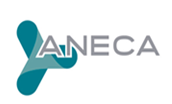 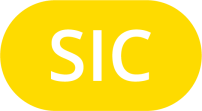 AUDIENCIA ABIERTA PARA EL PROGRAMA DEL GRADO EN MEDICINA POR LA UNIVERSIDAD DE CÁDIZ QUE PARTICIPAN EN EL PROGRAMA“SELLOS INTERNACIONALES DE CALIDAD” (SIC) DE ANECACONVOCATORIA 2023DATOS DE LA PERSONA QUE EMITE SU OPINIÓN:PERFIL: (marcar con una X)__Estudiante        __PDI           __PAS         __Egresado/a        __Empleador/a         __OtrosRemitir documento al correo del Secretario del Panel de Expertos Prof. Dr. Héctor Sánchez Santamaría sasah@unex.esNOTA:  De conformidad con lo previsto en la Ley Orgánica 15/ 1999, de 13 de diciembre, de Protección de Datos de Carácter Personal, modificada el 15 de junio de 2018, le informamos que los datos recabados a través de este formulario serán utilizados única y exclusivamente para la gestión de los procesos de evaluación desarrollados en ANECA. Le informamos que podrá ejercer sus derechos de acceso, rectificación y cancelación, dirigiéndose a la Política de Privacidad de ANECA. En la petición deberá incluir su nombre, apellidos, DNI y derecho que desea ejercitar.El objetivo de este formulario es invitar a participar y proporcionar a toda persona interesada, un canal que le permita emitir su opinión sobre cualquier aspecto relacionado con el programa formativo Graduado o Graduada en Medicina por la Universidad de Cádiz Nº de RUCT: 2501337 que se someten a evaluación desde el día 6 de noviembre de 2023 enero hasta el día 29 de febrero de 2024 por un panel de expertos/as de la ANECA. DATOS DEL PROGRAMAS SOMETIDOS A EVALUACIÓNNombre:Apellidos:Correo electrónico:Comentario: